ФЕДЕРАЛЬНОЕ АГЕНТСТВО ЖЕЛЕЗНОДОРОЖНОГО ТРАНСПОРТА Федеральное государственное бюджетное образовательное учреждение высшего образования«Петербургский государственный университет путей сообщения Императора Александра I»(ФГБОУ ВО ПГУПС)Кафедра «Экономика транспорта»ПРОГРАММАпроизводственной практики«ПРОИЗВОДСТВЕННАЯ ПО ПОЛУЧЕНИЮ ПРОФЕССИОНАЛЬНЫХ УМЕНИЙ И ОПЫТА ПРОФЕССИОНАЛЬНОЙ ДЕЯТЕЛЬНОСТИ (В ТОМ ЧИСЛЕ ТЕХНОЛОГИЧЕСКАЯ ПРАКТИКА)» (Б2.П.3)для направления38.04.01 «Экономика» по магистерской программе «Экономика транспорта высоких скоростей» Форма обучения – очная, заочнаяСанкт-Петербург2016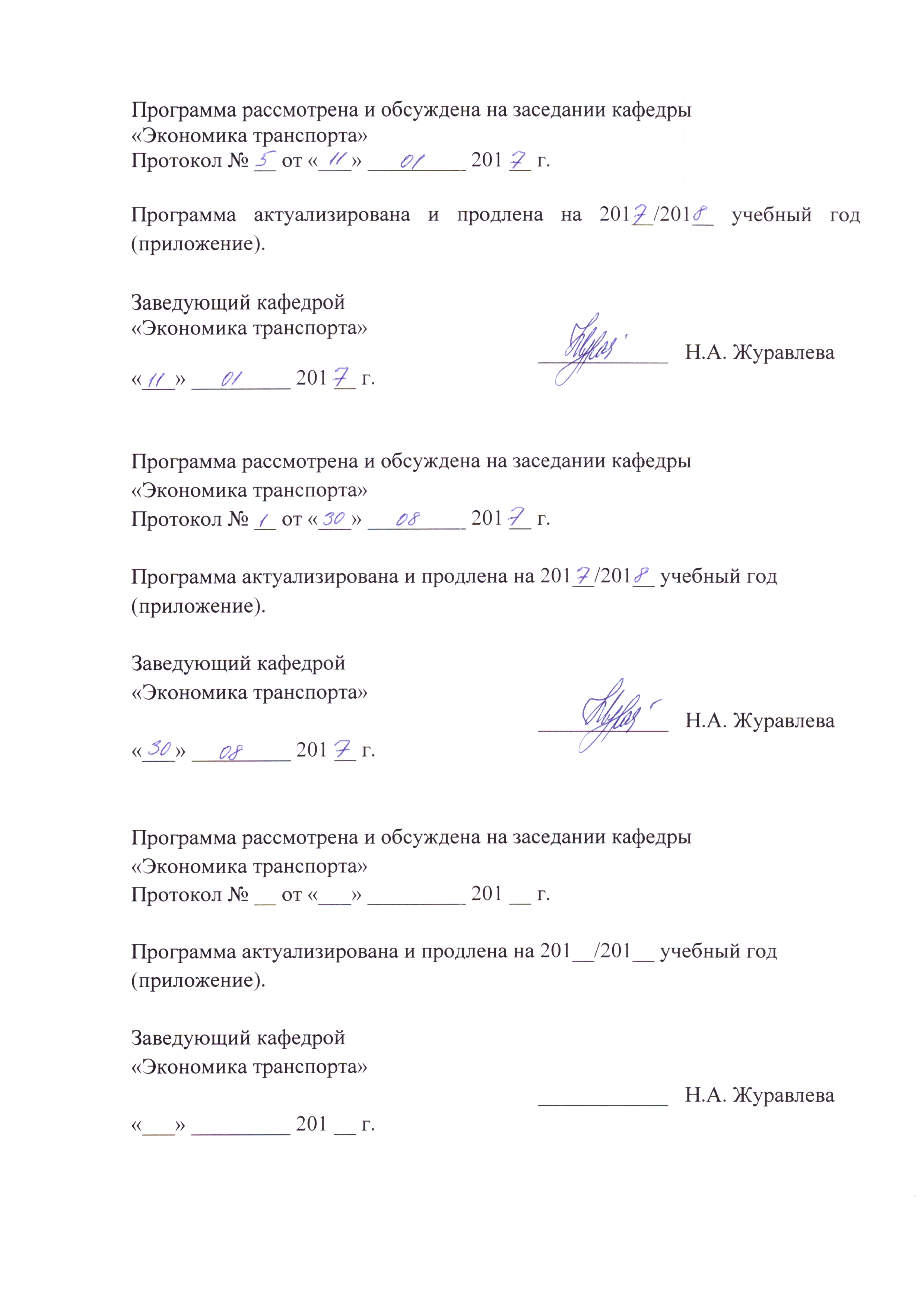 1. Вид практики, тип и способы ее проведения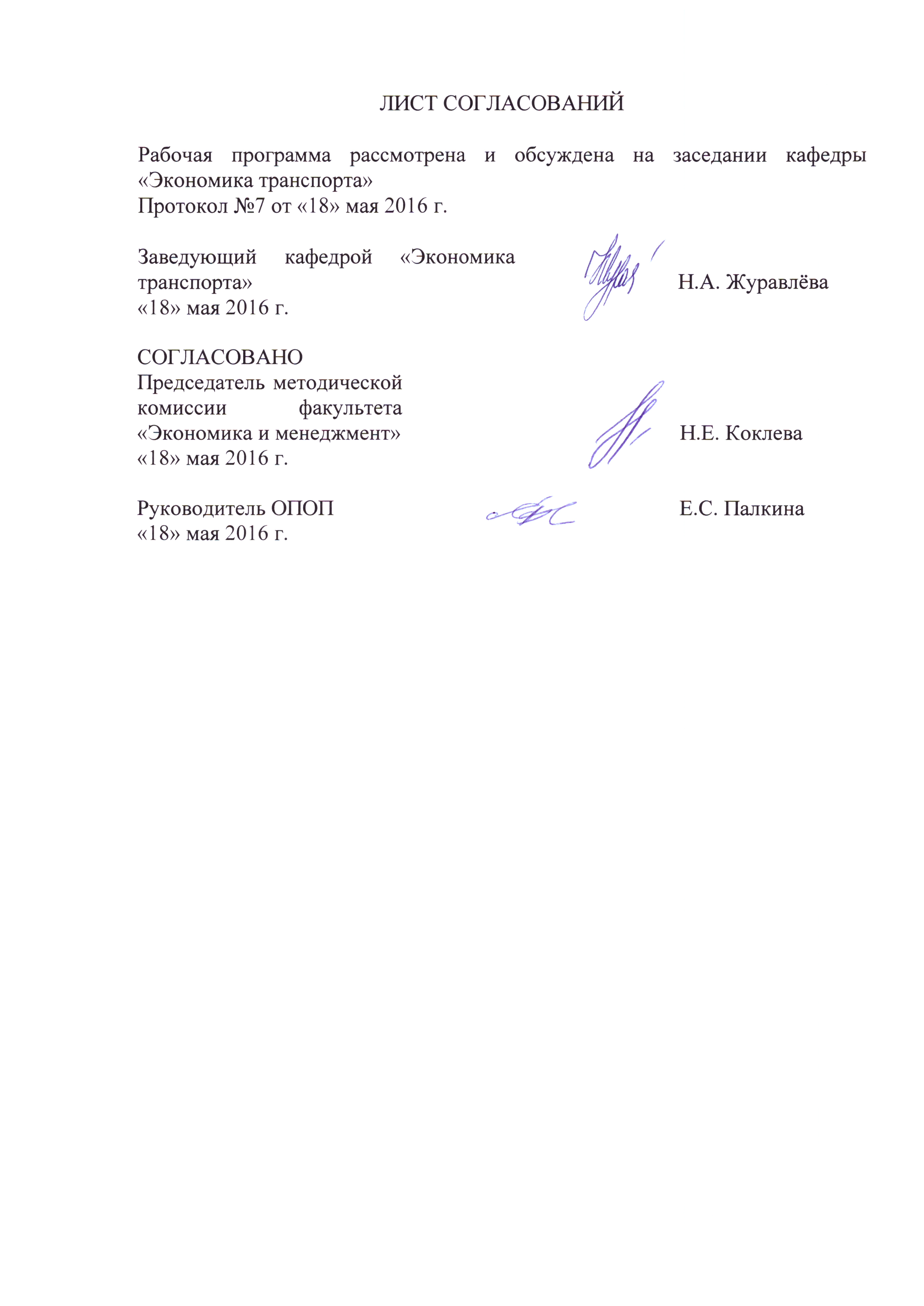 Рабочая программа составлена в соответствии с ФГОС ВО, утвержденным «30» марта ., приказ № 321 по направлению 38.04.01 «Экономика» (уровень магистратуры), по практике «Производственная по получению профессиональных умений и опыта профессиональной деятельности (в том числе технологическая практика)» (Б2.П.3).Вид практики – производственная практика Тип практики: производственная практика по получению профессиональных умений и опыта профессиональной деятельности (в том числе технологическая).Способ проведения практики – стационарная.Практика проводится дискретно по срокам проведения практик – путем выделения в календарном учебном графике непрерывного периода учебного времени.Задачами проведения практики являются:закрепление теоретических и практических знаний, полученных обучающимся при изучении профессиональных и специальных дисциплин;ознакомление с организационной структурой компании, ее основными бизнес-процессами и существующей системой управления организацией;формирование навыков разработки вариантов управленческих решений и обоснования их выбора на основе критериев социально-экономической эффективности;развитие навыков оценки возможностей практической реализации современных теорий, концепций, методов и моделей инновационного развития в построении высокоскоростной интеллектуальной национальной транспортной системы;получение обучающимися профессиональных навыков организаторской деятельности в условиях трудового коллектива и приобретение опыта руководства экономическими службами и подразделениями на предприятиях и организациях различных форм собственности, в органах государственной и муниципальной власти;сбор, систематизация, обработка фактического материала по теме магистерской диссертации;подготовка аналитических материалов по теме исследования.2. Перечень планируемых результатов обучения при прохождении практики, соотнесенных с планируемыми результатами освоения основной профессиональной образовательной программыПланируемыми результатами прохождения практики является приобретение знаний, умений, навыков и опыта деятельности.В результате прохождения практики обучающийся должен:ЗНАТЬ:закономерности функционирования современной экономики на макро- и микроуровне; основные нормативные документы по направлениям финансово-хозяйственной деятельности транспортной организации;организационную структуру и применяемые методы управления организации,  основные принципы работы экономических подразделений организации;методы экономического обоснования управленческих решений;методики и критерии оценки социально-экономической эффективности деятельности организации, инвестиционных проектов в сфере развития высокоскоростного движения;состав и порядок разработки плановой и отчетной экономической документации;современные программные продукты, необходимые для решения экономических задач.УМЕТЬ:осуществлять сбор, анализ и обработку данных, необходимых для решения поставленных экономических задач;проводить технико-экономический анализ результатов финансово-хозяйственной деятельности организации, формулировать выводы и давать оценку полученных результатов;выбирать информационные технологии для экономического обоснования управленческих решений, решения аналитических задач;формировать прогнозы развития конкретных экономических процессов на макро- и микроуровне, а также динамики основных социально-экономических показателей деятельности транспортной организации, отрасли, региона и экономики в целом;использовать знания в области экономики транспорта высоких скоростей в своей будущей профессиональной деятельности;использовать современные методики оценки эффективности проектов с учетом фактора неопределенности и анализа существующих форм организации управления.ВЛАДЕТЬ:навыками планирования финансово-хозяйственной деятельности транспортной организации, функционирующей в высокоскоростной транспортной системе;навыками микроэкономического и макроэкономического моделирования инновационного развития высокоскоростной интеллектуальной национальной транспортной системы с применением современных методов и инструментов;навыками разработки вариантов управленческих решений и обоснования их выбора на основе критериев социально-экономической эффективности, роста стоимости бизнеса с учетом обеспечения баланса интересов стейкхолдеров; способностью компьютерной обработки и экономического анализа полученных данных по финансово-хозяйственной деятельности организации;методами руководства экономическими службами и подразделениями на предприятиях и организациях различных форм собственности, в органах государственной и муниципальной власти;навыками разработки и экономического обоснования предложений по совершенствованию существующих форм организации управления, оптимизации бизнес-моделей, реинжиниринга бизнес-процессов транспортных компаний в системе высокоскоростного сообщения; опытом аналитической и организационно-управленческой деятельности;навыками подготовки, оформления отчетов по практике и представления информации.Прохождение практики направлено на формирование следующих профессиональных компетенций (ПК), соответствующих виду профессиональной деятельности, на который ориентирована программа магистратуры:организационно-управленческая деятельность:способностью руководить экономическими службами и подразделениями на предприятиях и организациях различных форм собственности, в органах государственной и муниципальной власти (ПК-11);способностью разрабатывать варианты управленческих решений и обосновывать их выбор на основе критериев социально-экономической эффективности (ПК-12).Прохождение практики направлено на формирование следующих дополнительных профессиональных компетенций (ДПК), соответствующих видам профессиональной деятельности, на которые ориентирована программа магистратуры:аналитическая деятельность:способностью анализировать и оценивать возможности практической реализации современных теорий, концепций, методов и моделей инновационного развития в построении высокоскоростной интеллектуальной национальной транспортной системы (ДПК-1);организационно-управленческая деятельность:способностью разрабатывать и экономически обосновывать управленческие решения в области оптимизации бизнес-моделей и реинжиниринга бизнес-процессов транспортных организаций в системе высокоскоростного сообщения (ДПК-2);способностью разрабатывать варианты управленческих решений и аналитически обосновывать их выбор на основе критериев социально-экономической эффективности и роста стоимости бизнеса с учетом обеспечения баланса интересов стейкхолдеров (ДПК-3).Область профессиональной деятельности обучающихся, прошедших данную практику, приведена в п. 2.1 общей характеристики ОПОП.Объекты профессиональной деятельности обучающихся, прошедших данную практику, приведены в п. 2.2 общей характеристики ОПОП.3. Место практики в структуре основной профессиональной образовательной программыПрактика «Производственная по получению профессиональных умений и опыта профессиональной деятельности (в том числе технологической практика)» (Б2.П.3) относится к Блоку 2 «Практика» и является обязательной.4. Объем практики и ее продолжительностьДля очной формы обучения:Для заочной формы обучения: Примечание: «Форма контроля знаний» – зачет с оценкой (З*).5. Содержание практики Для очной и заочной форм обучения: 6. Формы отчетностиПо итогам практики обучающимся составляется отчет с учетом индивидуального задания, выданного руководителем практики от Университета.Структура отчета по практике представлена в Методических рекомендациях по выполнению производственной практики.После прибытия в организацию и оформления направления на практику, обучающийся направляет в электронном виде отсканированное направление на практику с отметкой о прибытии в адрес руководителя по практике кафедры, ответственной за организацию практики. После завершения практики, организация ставит отметку об убытии с практики в направлении на практику.Направление на практику с отметками о прибытии и убытии обучающегося на практику / с практики, сдается на кафедру, ответственную за организацию практики.7. Фонд оценочных средств для проведения промежуточной аттестации обучающихся по практикеФонд оценочных средств по практике является неотъемлемой частью программы практики и представлен отдельным документом, рассмотренным на заседании кафедры и утвержденным заведующим кафедрой.8. Перечень основной и дополнительной учебной литературы, нормативно-правовой документации и других изданий, необходимых для проведения практики8.1 Перечень основной учебной литературы, необходимой для прохождения практикиКосолапова М. В. Комплексный экономический анализ хозяйственной деятельности [Электронный ресурс] — Москва: Дашков и К, 2014 г.— 248 с. —Электронное издание. — ISBN 978-5-394-00588-6 — Режим доступа: http://ibooks.ru/product.php?productid=342432Гукова, А.В. Управление предприятием: финансовые и инвестиционные решения [Электронный ресурс] : учебное пособие / А.В. Гукова, И.Д. Аникина, Р.С. Беков. — Электрон. дан. — М. : Финансы и статистика, 2014. — 185 с. — Режим доступа: http://e.lanbook.com/books/element.php?pl1_id=69138 — Загл. с экрана.Лихтенштейн, В.Е. Новые подходы в экономике [Электронный ресурс] : учебное пособие / В.Е. Лихтенштейн, Г.В. Росс. — Электрон. дан. — М. : Финансы и статистика, 2013. — 160 с. — Режим доступа: http://e.lanbook.com/books/element.php?pl1_id=51527 — Загл. с экрана.Грибов, В.Д. Экономика предприятия: Учебник. Практикум [Электронный ресурс] : учебник / В.Д. Грибов, В.П. Грузинов. — Электрон. дан. — М. : Финансы и статистика, 2014. — 400 с. — Режим доступа: http://e.lanbook.com/books/element.php?pl1_id=69134 — Загл. с экрана.Давыдов, А.В. Нормирование рабочего времени работников умственного труда на железнодорожном транспорте [Электронный ресурс] : учебное пособие. — Электрон. дан. — М. : УМЦ ЖДТ (Учебно-методический центр по образованию на железнодорожном транспорте), 2015. — 209 с. — Режим доступа: http://e.lanbook.com/books/element.php?pl1_id=80000 — Загл. с экрана.8.2 Перечень дополнительной учебной литературы, необходимой для прохождения практики1.	Ковалев, А.П. Управление имуществом на предприятии [Электронный ресурс] : учебник. — Электрон. дан. — М. : Финансы и статистика, 2014. — 272 с. — Режим доступа: http://e.lanbook.com/books/element.php?pl1_id=69168 — Загл. с экрана.2. Экономика железнодорожного транспорта [Электронный ресурс] : учебник. — Электрон. дан. — М. : УМЦ ЖДТ (Учебно-методический центр по образованию на железнодорожном транспорте), 2011. — 676 с. — Режим доступа: http://e.lanbook.com/books/element.php?pl1_id=59090 — Загл. с экрана.3. Новиков, Ю.Н. Подготовка и защита бакалаврской работы, магистерской диссертации, дипломного проекта [Электронный ресурс] : учебное пособие. — Электрон. дан. — СПб. : Лань, 2016. — 32 с. — Режим доступа: http://e.lanbook.com/books/element.php?pl1_id=76277 — Загл. с экрана.8.3 Перечень нормативно-правовой документации, необходимой для прохождения практики1.	Закон Российской Федерации «Об образовании» от 10.07.1992 г. №3266-1 (ред. от 18.07.2011 г.).Трудовой кодекс Российской Федерации [Электронный ресурс]: федер. закон от 30.12.2001г. № 197-ФЗ  – Режим доступа: Консультант плюс. Налоговый кодекс Российской Федерации: [Электронный ресурс]: федер. закон часть первая от 31 июля 1998 г. № 146-ФЗ и часть вторая от 05 августа 2000 года № 117-ФЗ – Режим доступа: Консультант плюс. Гражданский кодекс Российской Федерации: [Электронный ресурс]: федер. закон в 4 ч.: по состоянию на 08.12.2015г. – Режим доступа: Консультант плюс. Транспортная стратегия РФ на период до 2030 года: утв. Распоряжением Правительства РФ №1734-р от 22.11.2008 г. № 1734-р (с изм. и доп.).5. Положение о порядке проведения практики студентов образовательных учреждений высшего профессионального образования (утверждено приказом Министерства образования Российской Федерации от 25 марта 2003 г. № 1154)8.4 Другие издания, необходимые для прохождения практики1. Казакова, Н.А. Экономический анализ в оценке бизнеса и управлении инвестиционной привлекательностью компании [Электронный ресурс] : учебное пособие. — Электрон. дан. — М. : Финансы и статистика, 2009. — 240 с. — Режим доступа: http://e.lanbook.com/books/element.php?pl1_id=5332 — Загл. с экрана.2. Собенин, Л.А. Организация, планирование и управление локомотиворемонтным производством [Электронный ресурс] : учебное пособие / Л.А. Собенин, А.А. Зайцев, Б.А. Чмыхов. — Электрон. дан. — М. : УМЦ ЖДТ (Учебно-методический центр по образованию на железнодорожном транспорте), 2006. — 440 с. — Режим доступа: http://e.lanbook.com/books/element.php?pl1_id=59208 — Загл. с экрана.3. Терешина, Н.П. Эффективность корпоративного управления на железнодорожном транспорте [Электронный ресурс] : учебное пособие / Н.П. Терешина, А.В. Сорокина. — Электрон. дан. — М. : УМЦ ЖДТ (Учебно-методический центр по образованию на железнодорожном транспорте), 2009. — 206 с. — Режим доступа: http://e.lanbook.com/books/element.php?pl1_id=59092  — Загл. с экрана.4. Библиографическое описание. Общие требования и правила оформления. ГОСТ 7.1-2003, введен 01.07.2004 г.5. Общие требования к текстовым документам. ГОСТ 2.105-95 ЕСКД от 01.07.1996 (в ред. от 22.06.2006 г.)9. Перечень ресурсов информационно-телекоммуникационной сети «Интернет», необходимых для прохождения практикиЛичный кабинет обучающегося и электронная информационно-образовательная среда. [Электронный ресурс]. – Режим доступа: http://sdo.pgups.ru/, http://pgups-mde.ru/ (для доступа к полнотекстовым документам требуется авторизация).Официальный сайт библиотеки ПГУПС – Режим доступа: http://library.pgups.ru;Официальный сайт электронно-библиотечной системы «ibooks.ru» – Режим доступа: http:// https://ibooks.ru;Официальный сайт электронно-библиотечной системы «Лань» – Режим доступа: http:// https://e.lanbook.com;Официальный сайт  компании «КонсультантПлюс». – Режим доступа: http://www.consultant.ru;Информационно-правовой портал ГАРАНТ [Электронный ресурс] – Режим доступа: http://base.garant.ru, свободный.Официальный сайт Министерства транспорта Российской Федерации. – Режим доступа: http://www.mintrans.ru;Официальный сайт Министерства финансов Российской Федерации. – Режим доступа: http://minfin.ru;Официальный сайт Министерства экономического развития Российской Федерации – Режим доступа: http://economy.gov.ru;Официальный сайт Федеральной службы государственной статистики Российской Федерации – Режим доступа: http://gks.ru;Официальный сайт АО «РЖД». – Режим доступа: http://rzd.ru.Дополнительный перечень ресурсов информационно-телекоммуникационной сети «Интернет», необходимых для проведения практики, определяется руководителем практики.10. Перечень информационных технологий, используемых при проведении практики, включая перечень программного обеспечения и информационных справочных системСистемой информационного обеспечения практики предусматриваются использование единой автоматизированной информационной системы управления Университета (ЕАИСУ) для учета прохождения практики обучающимися.Перечень информационных технологий, используемых при проведении практики:технические средства (компьютерная техника, наборы демонстрационного оборудования); методы обучения с использованием информационных технологий (демонстрация мультимедийных материалов и т.д.);электронная информационно-образовательная среда Петербургского государственного университета путей сообщения Императора Александра I [Электронный ресурс]. – Режим доступа:  http://sdo.pgups.ru, http://pgups-mde.ru.Производственная практика по получению профессиональных умений и опыта профессиональной деятельности (в том числе технологическая практика) обеспечена необходимым комплектом лицензионного программного обеспечения, установленного на технических средствах, размещенных в специальных помещениях и помещениях для самостоятельной работы: операционная система Windows, MS Office.11. Описание материально-технической базы, необходимой для проведения практикиМатериально-техническая база, необходимая для проведения производственной практики по получению профессиональных умений и опыта профессиональной деятельности (в том числе технологическая практика), включает в свой состав специальные помещения:- учебные аудитории для проведения групповых и индивидуальных консультаций и промежуточной аттестации;- помещения для самостоятельной работы при подготовке отчета по практике;- помещения для хранения и профилактического обслуживания технических средств обучения.Специальные помещения укомплектованы средствами обучения, служащими для представления учебной информации большой аудитории.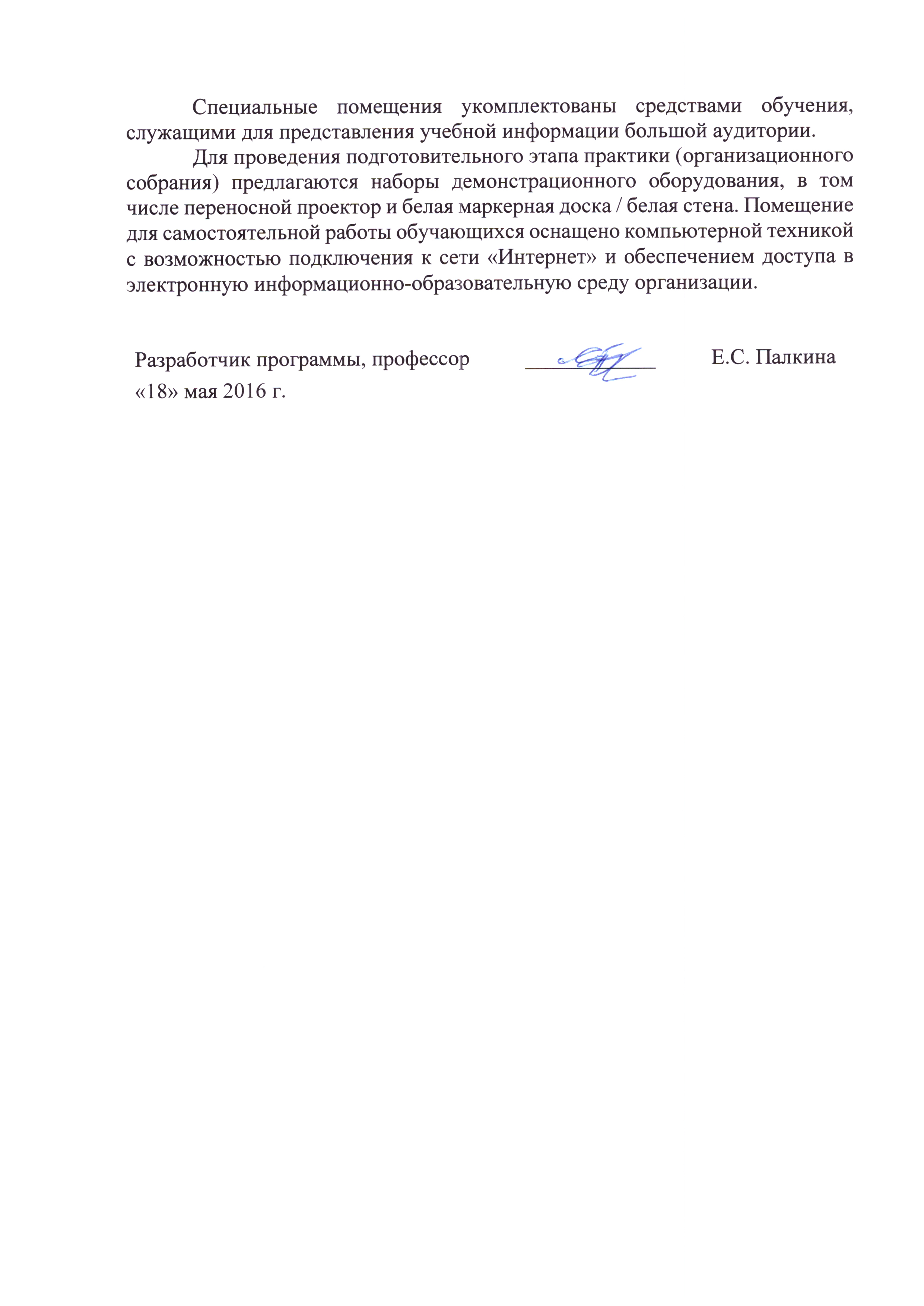 Для проведения подготовительного этапа практики (организационного собрания) предлагаются наборы демонстрационного оборудования, в том числе переносной проектор и белая маркерная доска / белая стена. Помещение для самостоятельной работы обучающихся оснащено компьютерной техникой с возможностью подключения к сети «Интернет» и обеспечением доступа в электронную информационно-образовательную среду организации.Вид учебной работыВсего часовСеместрВид учебной работыВсего часов4Форма контроля знанийЗ*З*Общая трудоемкость: час / з.е.324/9324/9Продолжительность практики: неделя66Вид учебной работыВсего часовКурсВид учебной работыВсего часов3Форма контроля знанийЗ*З*Общая трудоемкость: час / з.е.324/9324/9Продолжительность практики: неделя66Вид учебной работыФорма и место проведенияРезультат (форма отчета)1. ПодготовительныйОрганизационное собрание, кафедра «Экономика транспорта», получение индивидуального заданияНаправление на практику с индивидуальным заданием от руководителя2. Учебно-производственный(основной)Выполнение программы практики, оформление отчета по практике,кафедра «Экономика транспорта»Отчет по практике3. Заключительный (отчетный)Подготовка к защите , кафедра «Экономика транспорта»Защита отчета.Разработчик программы, профессор____________Е.С. Палкина«18» мая 2016 г.